My Wild Pet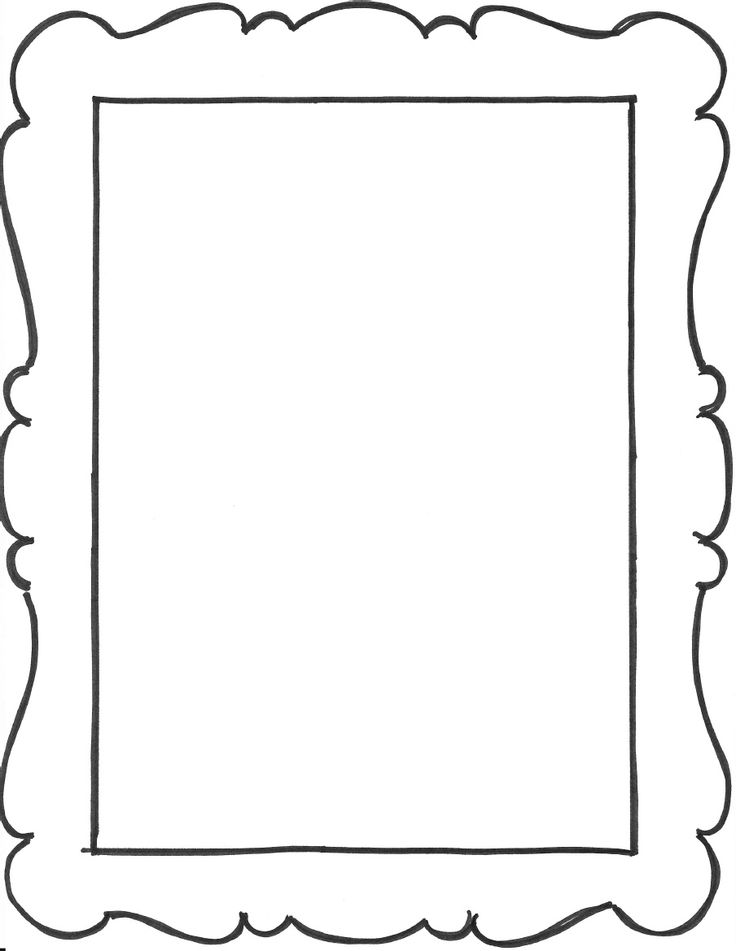 People call him/ her _________________________. He/ She normally lives in__________________________________________.He/ She usually eats _____________________ but also __________________.He/ She doesn’t eat ________________________ or ____________________.He/ She is afraid of ______________________________________________,but ________________________________________ is/ are afraid of him/ her.He/ She gets on well with __________________________________________.He/ She loves to ________________________________________________, but doesn’t like to _______________________________________________.During the day, he/ she ___________________________________________.At night, he/ she ________________________________________________.He/ She normally lives for _________________________, but if humans take careof him/ her, then he/ she can ____________________________________.He/ She is endangered because ______________________________________ ___________________________________________________________.People should ___________________________ and shouldn’t _____________in order to protect other animals like my wild pet.	We can all ______________________________ to show that we care about our friends, the animals.